Záróbeszámoló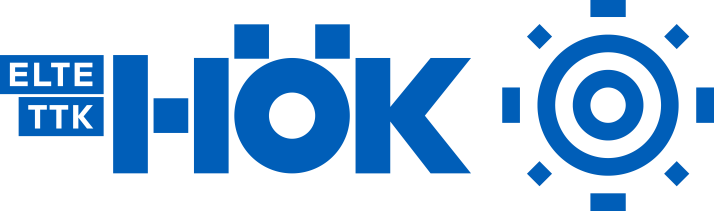 2017 októberében kerültem megválasztásra és azóta a tőlem telhető legjobb módon próbáltam ellátni a tisztséggel járó feladataimat.EsélyegyenlőségRészt vettem egy kivételével minden Esélyegyenlőségi Bizottsági ülésen. A legnagyobb projekt ebben az évben az Esélytelen? előadássorozat volt. Az első meg az őszi félévben került megrendezésre és az LMBTQI közösség volt fő téma. A másik kettő már a tavasziban volt, az egyik a roma közösségről, a másik pedig a mozgássérültekről és fogyatékkal élőkről szólt. A félév elején még tervezve volt egy 4. előadás is a LEN-re, őszintén szólva nem tudom, hogy ez a projekt eddig hogyan áll, de remélem, megvalósul.A hallgatói levelek, amik beérkeztek hozzám, nagyrészt a szoctám leadáshoz kapcsolódtak és általában Nikivel közösen voltunk címezve ezekben, az összes hallgató kapott tájékoztatást. A Kari Ösztöndíjbizottsági üléseken szintén részt vettem és igyekeztem meglátásaimmal hozzászólni az ösztöndíj kiírásokhoz.Ami még talán lényeges és fontos, hogy kaptam egy hallgatói megkeresést az ügyben, hogy akár csak a BME-n, nálunk is előfordult már a női mosdókban egy kukkoló, megoldást még keresek a problémára, Lucának már továbbítottam a levelet és reményeim szerint erről megfelelő módon tudjuk majd tájékoztatni a hallgatókat, pánikkeltés nélkül.Az adománygyűjtések Karácsonykor és most tavasszal (HÖOK) nem igazán sikerültek jól, főleg a többi Karhoz képest, amit nagyon sajnálok. Nem tudom, hogyan lehetne ezt a jövőben javítani, esetleg személyes jelenléttel vagy bármi, ha van ötletetek szívesen hallgatom. LakhatásFeladataim szám természetesen a kollégiumi jelentkezés kapcsán nőtt meg. Sajnos mivel nincs jogosultságom semmire és a lehetőségeim is korlátozottak nem minden esetben tudtam megfelelően fellépni. Jelenleg egy esetről tudok, ami sajnos nem oldódott meg, de ha a KolHÖK legközelebb KGy-t tart, igyekszem feléjük jelezni, hiszen az ő kommunikációjuk vagy éppen annak a hiánya okozta a fő gondokat.Hamár KolHÖK KGy... részt vettem Lucával és Mirtyllel a HÖOK egyik Közgyűlésén, ahol sikerült jeleznem a KolHÖK-nek, hogy nem kapok meg leveleket, csak alkalmankent, amiket nem is nagyon értek. Volt egy kisebb kommunikációs baki és a KGy meghívokat a Választmány levlistára sikerült kiküldeni folyamatosan, így tehát tisztségembe lépésem óta egy KolHÖK KGy-n voltam, mivel egyről tudtam.EgyébTerveztem mégy egy Hogyan lehetne tudatosabb a Kar? előadást szervezni valamikor tavasszal, de sajnos ez idő hiányában nem jött össze. Benkovits Ádinmegkért, hogy egy elkövetkezendő mentoreseményen tartsak majd egy érzékenyítést (nagyon nem szeretem ezt a szót használni), ennek a jövőben eleget fogok tenni!Köszönöm, hogy elolvastad a beszámolómat!Ha bármi kérdésed van, keress bátran!Vigh PatriciaLakhatási, esélyegyenlőségi és társadalmi kapcsolatok referensELTE TTK HÖKesely@ttkhok.elte.hulakhatas@ttkhok.elte.hu